sz. melléklet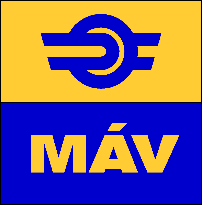 UTASTÁJÉKOZTATÓ VITRINEK KARBANTARTÁSA 
ÁLLOMÁSI UTASTÁJÉKOZTATÁS KOORDINÁCIÓ
2021-2022.A MÁV Kommunikációs Igazgatóság (KIG) Állomási Utastájékoztatás Koordináció (ÁUK) szervezet feladata az utastájékoztatási tevékenység, mint közszolgáltatás csoportszintű koordinálása és szervezése. Az utastájékoztatás fejlesztése és egységesítése céljából az ÁUK folyamatosan veszi át az utastájékoztatási feladatokat a MÁV más szervezetitől annak érdekében, hogy a tájékoztatás tervezési, szervezési és kivitelezési feladati egy kézben legyenek, így biztosítva a folyamatos, magas színvonalú működést.A több mint 300 darab - és folyamatosan bővülő - utastájékoztató vitrinek műszaki üzemeltetését az Állomási Utastájékoztatási Koordináció látja el, jelenleg a 2-es, 30a valamint a 70-es vasútvonalakon. A magas szintű tájékoztatás alapfeltétele a vitrinek állapotmegőrzése, folyamatos karbantartása amelyhez vállalkozói keretszerződés szükséges a gyors és hatékony munkavégzés biztosítása érdekében.MÁV – Standard állomási utastájékoztató hirdetménytároló karbantartási feladatokKivitel:fali, felső információs sávval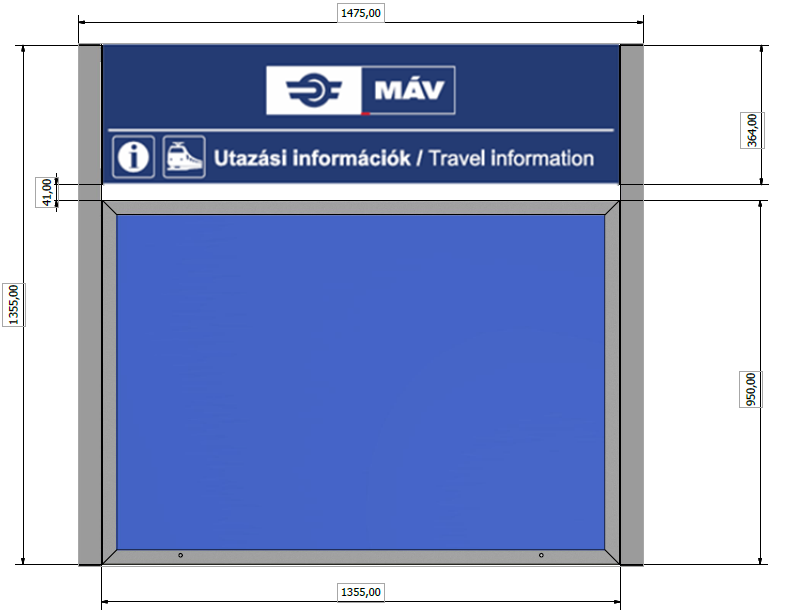 egy- és kétoldalas lábon álló, felső információs sávval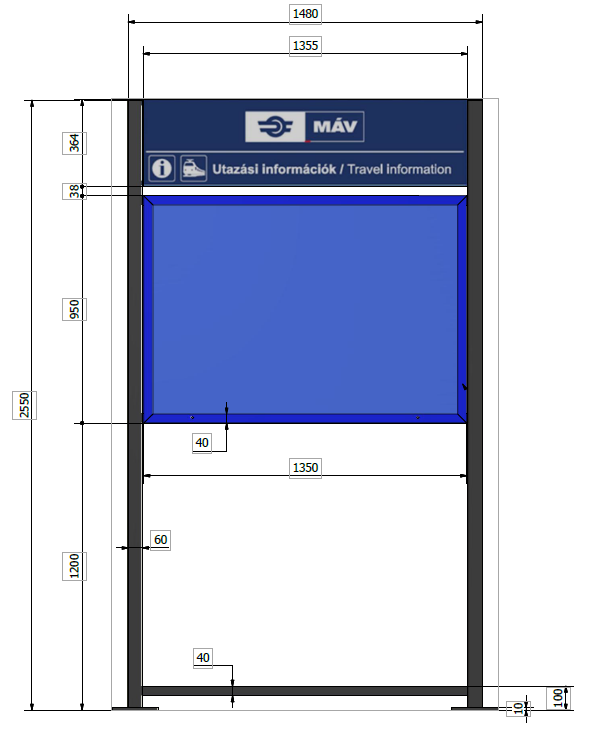 Felső információs sáv csereBurkolat: 3 mm vastag alumínium kompozit szendvicslemezből (dibond - 2 oldalon kék színű matt/fényes RAL 5002, PE festékbevonatú fegyverzettel, polietilén maggal) egydarabból kialakított burkolati elemhomloklapon kültéri, magas minőségű polimer öntapadós vinyl plottervágott fóliából felragasztott szövegek és piktogramokKivitel: minden oldalon hajtott tálcás kialakítással, szükség esetén egy darab terítékből, hajtott kétoldali burkolattal (a tartószerkezet eltakarására)Feladat: sérült, rongálódott felső rész bontása, az új tábla felszerelése, önmetsző csavarral 4 ponton rögzítve (2db csavar függőleges, 2db csavar felső, vízszintes részen) Komplett vitrin csere (tok és ajtó egyben szerelvényekkel együtt)vitrin profil (tok vagy ajtó profil) rongálódása eseténpálcásról gázrugós kitámasztóra történő csere eseténFeladat: sérült vitrin értékmegőrző bontása, mögöttes felületek letisztításaraktári készletből, új vagy felújított komplett vitrin felszerelése, minimum 4-6 ponton rögzítve a kerethezsérült vitrin leadása a Megrendelő telephelyénVitrin üveg cseretörés eseténfém, vas por szennyezés, karcolások esetén Üveg: 1292x892x4 mm ESG edzett üvegFeladat:a vitrin szerkezet üvegszilánkoktól való megtisztítása, az üvegdarabok és szilánkok maradéktalan összegyűjtése, további kezelése Az új üveg szakszerű behelyezése: ajtó profil szétszedésével, tömítő gumik cseréje vagy pótlásaVitrin hátlap csereBurkolat:1355x950x1,5 mm méretű, RAL 9006 színre porfestett horganyzott lemez, felső vízvető hajtássalFeladat: vitrin le- és felszereléssel, sérült szendvicslemez vagy porfestett horganyzott lemez leszedése, mögöttes felület tisztításúj porfestéssel ellátott horganyzott lemez felszerelése szegecseléssel vagy csavarozássalGázrugó csereParaméterek:Típusa Fedbaer FBA06-1-D1R0-180-440 vagy azzal egyenértékű. F=300 N/gázrugóFeladat:a vitrin mindkét gázrugójának egyszerre történő cseréjeLED szalag csereParaméterek:Típusa: IP 68-as, 60 LED/m-es kültéri LED szalag (természetes vagy hideg fehér, 5 év garanciás, kültéri tokozású)Feladat:sérült vagy hibás LED világítás eltávolítása a keretbőlúj LED-es világítás beszerelése megfelelő rögzítéssel, ellenőrzésselErősáramú kábelezés javításakábelszakadás- törés, szigetelés, csatlakozás sérülés stb. esetén Paraméterek:3x1,5 mm2-es (1 fázis, földeléssel) duplaszigetelésű erősáramú kábelFeladat:sérült szakasz kicserélése a legközelebbi vízhatlan burkolásig, takarásig vízhatlan kötések, csatlakozások létrehozásávalszükség esetén teljes kábelezés kicserélése a talppontig a teljes szerkezet visszabontásávalTápegység csereParaméterek:Meanwell 12 V/60W vagy azzal egyenértékű (IP 68-as, 5 év garanciás)Feladat:sérült vagy hibás tápegység eltávolítása  a keretbőlúj LED-es világítás beszerelése, ellenőrzésselEszköz takarításaFeladat: Vitrin felület (tok, ajtó (eloxált felületű), üveg): mosószeres vagy amennyiben szükséges vegyszeres (denaturált szesz, benzines folttisztító, nitrohígító stb.) takarítása - alkalmanként, graffiti, matrica és minden egyéb ragasztóanyag eltávolítása. Tartószerkezet porfestett felülete: súrolás mentes mosószerrel vagy gyengébb vegyi anyaggal mint pl. denaturált szesz, benzines folttisztító),komolyabb felületi szennyeződés esetén mint pl. a festék, amely nem jön le vegyszeres tisztítószerrel, felületi átfestés szükségesTartószerkezet festéseFeladat: A sérüléseket, karcokat csiszolással, a teljes látszó tartó szerkezetet tisztítása előkészítése, magas fényű, rozsda gátló, gyorsan száradó, ezüstszürke cink tartalmú alumínium alapozóval. Teljes szerkezet RAL …. színkódra történő további 2 rétegben, egyenletes lefestése.  A felületen megfolyás, csíkozódás, nem keletkezhet.A javításokat a hibabejelentéstől számított 72 órán belül maradéktalanul el kell végezni. A nyertes vállalkozónak szükséges saját raktárkészleten 3 db komplett vitrinnel rendelkeznie. IGAZOLÁSOK, NYILATKOZATOK JEGYZÉKEFelhívjuk Ajánlattevők figyelmét, hogy az alábbi formanyomtatványok ajánlatkérő tartalmi elvárásait rögzítik, azok formájának alkalmazása nem kötelező. Felhívjuk továbbá a figyelmet arra, hogy a formanyomtatványokért valamint azok használatáért az ajánlatkérő felelősséget nem vállal, azaz Ajánlattevők a formanyomtatványokat saját felelősségükre alkalmazhatják. 2. sz. mellékletFelolvasólap<Közös ajánlattevők> esetén:A főbb, számszerűsíthető adatok, amely az értékelési szempont alapján értékelésre kerül:*Az ajánlattevő által megadható maximalizált kiszállási díj nettó 30.000,- Ft/alkalom. A szerződés hatály alatt a megrendelő minden alkalommal megvizsgálja annak lehetőségét, hogy csoportosítani tudja-e az adott környéken előforduló javítási feladatokat, így a vállalkozó akár egy alkalommal több karbantartási munkát is el tud végezni egy munkaút alkalmával. **Nyertes ajánlattevő, aki az összesen sorban a legalacsonyabb ajánlati árat tünteti fel.Alulírott …………………………, mint a(z) ……(cégnév, székhely)……. cégjegyzésre jogosult képviselője – az ajánlatkérésben és a szerződéstervezetben foglalt valamennyi formai és tartalmi követelmény gondos áttekintése után – kijelentem, hogy az ajánlatkérésben foglalt feltételeket szakértőtől elvárható gondossággal megismertük, megértettük, és azokat a jelen nyilatkozattal elfogadjuk, és ezeknek megfelelően a szerződést a megadott tartalommal és a vállalt ellenszolgáltatás ellenében teljesítjük.Kijelentem, hogy a jelen eljárásban kiadott ajánlatkérésben, a rendelkezésre bocsátott műszaki dokumentációban rögzítetteket megismertem, az abban foglaltakat megvalósításra alkalmasnak ítélem, továbbá ezen dokumentumok ismeretében a megajánlott ajánlati árak mellett ajánlatomat a feladat teljes körű megvalósítására adom, továbbá nyertesség esetén a szerződést a konkrétumokkal kiegészítve aláírom.Kijelentem, hogy ajánlatomhoz az ajánlattételi határidő lejártától számított 90 napig kötve vagyok.Jelen nyilatkozatot a MÁV Zrt., mint Ajánlatkérő által a „Utastájékoztató vitrinek karbantartása” tárgyú ajánlatkérésben, az ajánlat részeként teszem.<Kelt>…………………………..(Cégszerű aláírás a kötelezettségvállalásra jogosult/jogosultak, vagy aláírás a meghatalmazott/meghatalmazottak részéről)3. sz. mellékletNYILATKOZAT KIZÁRÓ OKOKRÓL Alulírott …………………………………… mint a(z) …………..……………….. (cégnév) ……………………………….……… (székhely) ajánlattevő cégjegyzésre jogosult képviselője/meghatalmazottja a MÁV Zrt., mint Ajánlatkérő által indított „Utastájékoztató vitrinek karbantartása” tárgyú beszerzési eljárásban az alábbi nyilatkozatot teszem:Az alábbiakban részletezett kizáró okok velem szemben nem állnak fenn:végelszámolás alatt áll, vagy az ellene indított csődeljárás vagy felszámolási eljárás folyamatban van;tevékenységét felfüggesztette vagy akinek tevékenységét felfüggesztették;gazdasági, illetőleg szakmai tevékenységével kapcsolatban jogerős bírósági ítéletben megállapított bűncselekményt követett el, amíg a büntetett előélethez fűződő hátrányok alól nem mentesült; illetőleg akinek tevékenységét a jogi személlyel szemben alkalmazható büntetőjogi intézkedésekről szóló 2001. évi CIV. törvény 5. §-a (2) bekezdésének b), c) illetőleg g) pontja alapján a bíróság jogerős ítéletében korlátozta, az eltiltás ideje alatt, illetőleg ha az ajánlattevő tevékenységét más bíróság hasonló okból és módon jogerősen korlátozta;egy évnél régebben lejárt adó-, vámfizetési vagy társadalombiztosítási járulékfizetési kötelezettségének - a letelepedése szerinti ország vagy az ajánlatkérő székhelye szerinti ország jogszabályai alapján - nem tett eleget, kivéve, ha megfizetésére halasztást kapott;a 2013. június 30-ig hatályban volt, a Büntető Törvénykönyvről szóló 2012. évi C. törvény szerinti bűnszervezetben részvétel – ideértve a bűncselekmény bűnszervezetben történő elkövetését is –, vesztegetés, , hűtlen kezelés, hanyag kezelés, költségvetési csalás, pénzmosás bűncselekményt, illetve a Büntető Törvénykönyvről szóló 2012. évi C. törvény XXVII. Fejezetében meghatározott korrupciós bűncselekmények, bűnszervezetben részvétel – ideértve bűncselekmény bűnszervezetben történő elkövetését is –, hűtlen kezelés, hanyag kezelés, költségvetési csalás vagy pénzmosás bűncselekményt, illetve személyes joga szerinti hasonló bűncselekményt követett el, feltéve, hogy a bűncselekmény elkövetése jogerős bírósági ítéletben megállapítást nyert, amíg a büntetett előélethez fűződő hátrányok alól nem mentesült;három évnél nem régebben súlyos, jogszabályban meghatározott szakmai kötelezettségszegést vagy külön jogszabályban meghatározott szakmai szervezet etikai eljárása által megállapított, szakmai etikai szabályokba ütköző cselekedetet követett el;Jelen nyilatkozatot a MÁV Zrt., mint Ajánlatkérő által „Utastájékoztató vitrinek karbantartása” tárgyú ajánlatkérésben, az ajánlat részeként teszem.Keltezés (helység, év, hónap, nap)                                                                                 ………..………………….………….cégszerű aláírás a kötelezettségvállalásra jogosult/jogosultak, vagy aláírás a meghatalmazott/meghatalmazottak részéről)4. számú mellékletAjánlattevői nyilatkozat az összeférhetetlenségrőlAlulírott nyilatkozom, az összeférhetetlenség kezelésére vonatkozóan, hogy Vállalkozásunk tulajdonosi szerkezetében, és választott tisztségviselőinek vonatkozásában, vagy alkalmazottjaként sem közvetlen, sem közvetett módon nem áll jogviszonyban MÁV Zrt. és a MÁV-Csoport tisztségviselőjével, az ügyletben érintett alkalmazottal, vagy annak Törvény (Ptk. 8.§ (1) bekezdése szerint értelmezett közeli hozzátartozójával. Kelt:……………………………5. sz. mellékletReferencia nyilatkozatAlulírott …………………..…..………, mint a(z) …........................................………(cégnév) …………...................... (székhely) ajánlattevő cégjegyzésre jogosult képviselője/cégjegyzésre jogosult által meghatalmazott személy, nyilatkozom, hogy „Utastájékoztató vitrinek karbantartása” tárgyú beszerzési eljárásban az általam jegyzett cég az ajánlattételi felhívás megküldésének visszafelé számított 36 hónapban az alábbi, beszerzés tárgya szerinti referenciákkal rendelkezik:Keltezés (helység, év, hónap, nap)…………………………..(Cégszerű aláírás a kötelezettségvállalásrajogosult/jogosultak, vagy aláírása meghatalmazott/meghatalmazottak részéről)6. sz. mellékletAjánlattevői nyilatkozat a szerződés kitöltéséhezAlulírott <képviselő / meghatalmazott neve> a(z) <cégnév> (<székhely>) mint ajánlattevő képviseletében a MÁV Zrt. mint Ajánlatkérő által „Utastájékoztató vitrinek karbantartása” tárgyú eljárásban ezúton nyilatkozom, hogy az ajánlatkérésben foglalt valamennyi formai és tartalmi követelmény, utasítás, kikötés és műszaki dokumentáció gondos áttekintése után az alábbiak szerint adom meg a szerződés kitöltéséhez szükséges adatokat:cégnév: székhely:	levelezési címe:	cégbíróság és cégj. száma:	adószám:		KSH besorolási száma:		számlavezető pénzintézet elnevezése:	bankszámlaszám:	számlázási cím:	képviseli:A szerződés teljesítése során a Vállalkozó részéről kapcsolattartó:Név: 	Cím:Telefon:Fax:	E-mail:	 Fenti adatok a valóságnak megfelelnek, jelen ajánlatkérésben nyertesség esetén ezen adatok alapján a szerződés kitölthető.Kelt:…………………………..(Cégszerű aláírás a kötelezettségvállalásrajogosult/jogosultak, vagy aláírása meghatalmazott/meghatalmazottak részéről)7. sz. mellékletNyilatkozat közös ajánlattételrőlAlulírottak <képviselő / meghatalmazott neve>  mint a(z) <cégnév> (<székhely>) ajánlattevő és <képviselő / meghatalmazott neve> mint a(z) <cégnév> (<székhely>) ajánlattevő képviselői nyilatkozunk, hogy a MÁV Zrt. mint ajánlatkérő által „Utastájékoztató vitrinek karbantartása” tárgyban indított beszerzési eljárásban a(z) <cégnév> (<székhely>), valamint a(z) <cégnév> (<székhely>) közös ajánlatot nyújt be.A közös ajánlattevők egymás közötti és külső jogviszonyára a Polgári Törvénykönyvről szóló 2013. évi V. törvény (Ptk.) 6:29. §-ában és 6:30. §-ában foglaltak irányadóak.Közös akarattal ezennel úgy nyilatkozunk, hogy a közös ajánlattevők képviseletére, a nevükben történő eljárásra a(z) <cégnév> (<székhely>) teljes joggal jogosult.Kijelentjük továbbá, hogy ajánlatunkhoz csatoljuk az általunk, mint közös ajánlattevők által kötött megállapodást, amely részletesen rendelkezik a felelősség (kötelező egyetemleges felelősség), a képviselet és a feladatmegosztás kérdéseiről.Tudatában vagyunk annak, hogy közös ajánlattétel esetén a közös ajánlatot benyújtó gazdasági szereplők személyében az ajánlatételi határidő lejárta után változás nem következhet be sem a közbeszerzési eljárás, sem az annak alapján megkötött szerződés teljesítése során. Keltezés (helység, év, hónap, nap)8. számú mellékletEgyüttműködési megállapodás (minta)……………………………………………………………….… (név, székhely)  és…………………………………………………………….…… (név, székhely) mint közös ajánlattevők (továbbiakban: Felek) között,A MÁV Magyar Államvasutak Zrt., mint Ajánlatkérő „………………….” tárgyú beszerzési eljárás eredményeképpen létrejövő szerződés teljesítésével kapcsolatban – a későbbi konzorciumi szerződés fontosabb tartalmi kérdéseiben - előzetesen - az alábbi megállapodást kötjük:1. Képviselet:A tárgyi beszerzési eljárásban a közös ajánlattevők teljes jogú képviseletére (ajánlattal kapcsolatos valamennyi jognyilatkozat megtételére, közös ajánlattevők  teljes jogú képviseletére, az ajánlat, valamint az eljárás során  egyéb jognyilatkozatok aláírására) …………………………………………………………………………... (cégnév) részéről………………………….…………….... (név, beosztás, telefon és telefax száma) teljes joggal jogosult.A tárgyi beszerzési eljárásban a közös ajánlattevők képviseletében a kapcsolattartásra a ……….......................(cégnév) …….......................(név) teljes joggal jogosult.2. A szerződés teljesítésének irányítása:A szerződés teljesítésének irányítására az alábbi megbízott személy(ek) kerül(nek) kijelölésre:…………………………………………...…. (cégnév) részéről: ……………………………………………………………………………… (cégnév) részéről: ………………………………3. Felelősség vállalás:Felek kijelentik, hogy az ajánlattételi felhívásban foglalt valamennyi feltételt megismerték, megértették és azokat elfogadják.Felek kijelentik, hogy nyertességük esetén a szerződésben vállalt valamennyi kötelezettség teljesítéséért korlátlan és egyetemleges felelősséget vállalnak az ajánlatkérő irányába.4. FeladatmegosztásA szerződés teljesítése során elvégzendő feladatok megosztása a felek között a következő:FELADAT			                            CÉG……………………………          ………………………………….……………………………..        ………………………………….A Felek álláspontjukat a kijelölt megbízottak útján egyeztetik.A Felek a jelen együttműködési megállapodást, mint akaratukkal mindenben egyezőt, véleményeltérés nélkül elfogadják és cégszerű aláírással hitelesítik.Kelt:………………………………	                                                ………………………….cégszerű aláírás                                                                                              cégszerű aláírásCsak akkor szükséges, ha közösen nyújtanak be ajánlatot! Kettőnél több közös ajánlattevő esetén a nyomtatványt értelemszerűen ennek megfelelően valamennyi ajánlattevővel kell kitölteni. 9. sz. mellékletNyilatkozat egyéni vállalkozó/alapítvány eseténAlulírott ..................................................., mint az............................................ (székhely: ....................................) ajánlattevő jelen beszerzési eljárásban nyilatkozattételre jogosult képviselője a „Utastájékoztató vitrinek karbantartása” tárgyában indított beszerzési eljárásban nyilatkozom, hogy a nyilvántartási számunk az alábbi: Keltezés (helység, év, hónap, nap)………………………….cégszerű aláírás a kötelezettségvállalásra jogosult/jogosultak, vagy aláírás a meghatalmazott/meghatalmazottak részéről)10. sz. mellékletNyilatkozat számlázással kapcsolatban(kötelezően benyújtandó)Alulírott ..................................................., mint az............................................ (székhely: ....................................) ajánlattevő jelen beszerzési eljárásban nyilatkozattételre jogosult képviselője a „Utastájékoztató vitrinek karbantartása” tárgyában indított beszerzési eljárásban nyilatkozom, hogy a számlá(ka)t az alábbi formában kívánjuk benyújtani:papír alapon, postai útonVAGYelektronikusan Keltezés (helység, év, hónap, nap)………………………….cégszerű aláírás a kötelezettségvállalásra jogosult/jogosultak, vagy aláírás a meghatalmazott/meghatalmazottak részéről)11. sz. mellékletElektronikus-számla befogadás a MÁV-csoport vállalatainálA MÁV Szolgáltató Központ Zrt. bejövő számla kezelő rendszere biztosítja az elektronikus számlák befogadását és automatizált feldolgozását, melynek érdekében a beérkező elektronikus számláknak meg kell felelni az alábbi formai követelményeknek:A számlát PDF formátumban kell kibocsátani.A PDF fájlnak tartalmaznia kell egy beágyazott XML formátumú állományt, amely a számla adatait tartalmazza. Beágyazott XML hiányában a PDF mellett külön file-ként csatolt XML file is elfogadható. Az XML file felépítése lehet:az online számla adatszolgáltatások XML struktúrája:https://onlineszamla.nav.gov.hu/dokumentaciok (az 1.1 és 2.0 verzió is megfelelő),az APEH 2009. évi közleményének 3. sz. mellékletekében közzétett formátum:https://nav.gov.hu/nav/archiv/adoinfo/afa/elektronikus_szamla.html,a 23/2014. (VI. 30.) NGM rendelet 3. sz. mellékletében a kibocsátott számlákról NAV felé teljesítendő adatszolgáltatásokra vonatkozóan előírt struktúra,a felsoroltaktól eltérő XML struktúra, kizárólag abban az esetben alkalmazható, ha ezt előzetes egyeztetést követően a MÁV Szolgáltató Központ Zrt. engedélyezi. A PDF állományt elektronikus aláírással kell ellátni.A PDF állomány tartalmazhat időpecsétet.A számlákat az eszamla@mav.hu e-mail címre kell küldeni csatolt file-ként. A billzone.eu, szamlakozpont.hu, szamlazz.hu, printportal.hu, szamlabefogadas.hu rendszerek használata esetén a számla érkezéséről értesítő e-mailben lévő linkről is le tudjuk tölteni a számlát.Egy e-mail-ben csak egyetlen számla küldhető.Amennyiben a számlához mellékletek tartoznak, akkor azokat vagy a PDF file-on belüli csatolt file-ként, vagy a számlával együtt, ugyanahhoz az e-mailhez csatolt további file-ként kell küldeni.Amennyiben az eszamla@mav.hu e-mail címre a fentiektől eltérő formátumú számla érkezik, akkor az megfelelőség hiányában nem minősül számlának, így az nem kerül minősül befogadottnak.További tájékoztatás, egyeztetés az eszamla-info@mav.hu e-mail címen kérhető.12. sz. mellékletNyilatkozat a 2012. évi CXLVII. törvény a kisadózó vállalkozások tételes adójáról és a kisvállalati adóról szóló törvény hatálya alá tartozásrólAlulírott ..................................................., mint az............................................ (székhely: ....................................) ajánlattevő jelen beszerzési eljárásban nyilatkozattételre jogosult képviselője a „Utastájékoztató vitrinek karbantartása” tárgyában indított beszerzési eljárásban nyilatkozom, hogy a 2012. évi CXLVII. törvény a kisadózó vállalkozások tételes adójáról és a kisvállalati adóról szóló törvény hatálya alá tartozom:IGENNEMTovábbá nyilatkozatom, hogy Ajánlatkérővel az alábbi hatályos szerződéseim vannak:Keltezés (helység, év, hónap, nap)………………………….cégszerű aláírás a kötelezettségvállalásra jogosult/jogosultak, vagy aláírás a meghatalmazott/meghatalmazottak részéről)Melléklet a formanyomtatványok közöttIratanyag megnevezése, csatolandó dokumentumok, nyilatkozatok, igazolások megnevezéseFedőlap (eljárás tárgya, ajánlattevő megnevezése)2. sz. mellékletFelolvasólap3. sz. mellékletNyilatkozat a kizáró okokról4. sz. mellékletNyilatkozat összeférhetetlenségről5. sz. mellékletReferencia nyilatkozat6. sz. mellékletAjánlattevői nyilatkozat a szerződés kitöltéséhez 7. sz. mellékletNyilatkozat közös ajánlattételről8. sz. mellékletEgyüttműködési megállapodás minta9. sz. mellékletNyilatkozat egyéni vállalkozó/Alapítvány esetén10. sz. mellékletNyilatkozat számlázással kapcsolatban11. sz. mellékletElektronikus-számla befogadás a MÁV-csoport vállalatainál12. sz. mellékletNyilatkozat a 2012. évi CXLVII. törvény a kisadózó vállalkozások tételes adójáról és a kisvállalati adóról szóló törvény hatálya alá tartozásrólAz ajánlathoz csatolni kell az aláírási címpéldány/aláírás minta egyszerű másolatát, azon személyek vonatkozásában, akik az ajánlatban benyújtott dokumentumo(ka)t aláírták! Amennyiben az aláíró/szignáló személy a Ctv. 9. §-a szerint nem cégjegyzésre jogosult az adott gazdasági szereplőnél, úgy csatolni kell az adott gazdasági szereplőnél cégjegyzésre jogosult személy által aláírt meghatalmazást legalább teljes bizonyító erejű magánokirati formában, melynek vagy tartalmaznia kell a meghatalmazott aláírás-mintáját, vagy az ajánlathoz csatolni kell a meghatalmazott személy(ek) közjegyzői aláírás hitelesítéssel ellátott cégaláírási nyilatkozatát (aláírási címpéldányát) vagy ügyvéd által ellenjegyzett aláírás-mintáját egyszerű másolati formában. Ajánlatkérő felhívja ajánlattevők figyelmét, hogy az ajánlat (nyilatkozat, kötelezettségvállalás) aláírására vonatkozó meghatalmazás aláírására meghatalmazóként kizárólag az ajánlattevő vezető tisztségviselője jogosult, a cégvezető és a képviseletre feljogosított munkavállaló a Ptk. 3:116. § (3) bekezdés alapján az ajánlat (nyilatkozat, kötelezettségvállalás) aláírására meghatalmazást érvényesen nem adhat.A cégjegyzésre jogosult személy által aláírt felhatalmazás, amennyiben az ajánlatot, illetve a szükséges nyilatkozatokat a cégjegyzésre jogosult képviselőjének felhatalmazása alapján más személy írja alá (adott esetben)Ajánlattevő neve:Ajánlattevő lakcíme / székhelye:Ajánlattevő levelezési címe:Ajánlattevő telefonszáma:Ajánlattevő telefaxszáma:Ajánlattevő kapcsolattartójának neve:Ajánlattevő kapcsolattartójának telefonszáma:Ajánlattevő kapcsolattartójának telefaxszáma:Ajánlattevő kapcsolattartójának e-mail címe:Közös ajánlattevők képviselőjének (konzorciumvezető) neve:Közös ajánlattevők képviselőjének (konzorciumvezető) lakcíme / székhelye:Közös ajánlattevők képviselőjének (konzorciumvezető) levelezési címe:Közös ajánlattevők képviselőjének (konzorciumvezető) telefonszáma:Közös ajánlattevők képviselőjének (konzorciumvezető) telefaxszáma:Közös ajánlattevő neve:Közös ajánlattevő lakcíme / székhelye:Közös ajánlattevő levelezési címe:Közös ajánlattevő telefonszáma:Közös ajánlattevő telefaxszáma:szempontköltségFelső információs sáv cserenettó …… Ft/alkalomKomplett vitrin csere (tok és ajtó egyben szerelvényekkel együtt)nettó …… Ft/alkalomVitrin üveg cserenettó …… Ft/alkalomVitrin hátlap cserenettó …… Ft/alkalomGázrugó cserenettó …… Ft/alkalomLED szalag cserenettó …… Ft/alkalomErősáramú kábelezés javításanettó …… Ft/alkalomTápegység cserenettó …… Ft/alkalomEszköz takarításanettó …… Ft/alkalomTartószerkezet festésenettó …… Ft/alkalomKiszállási díjnettó …… Ft/alkalom*Összesen:nettó …… Ft/alkalom**         ………………………………cégszerű aláírás a kötelezettségvállalásra           jogosult/jogosultak, vagy aláírás a meghatalmazott/meghatalmazottak részéről)A szerződést kötő másik félneve, székhelyeKapcsolattartó személy neve, elérhetőségei(e-mail vagy telefon)Szerződés tárgya, az elvégzett munka ismertetése (egyértelmű leírását, amely igazolja, hogy az alkalmassági követelményként előírt munka elvégzése megtörtént): az ajánlattételi felhívás megküldését megelőző az ajánlatkérés meghirdetését / megküldését megelőző 3 évben (azaz megelőző 36 hónapban) reklámtáblák és/vagy utastájékoztató vitrinek és/vagy hírdetőtáblák és/vagy tájékoztatótáblák gyártása és karbantartásaAz egyes referenciáknak tartalmazniuk kell (bármilyen arányban) egyben gyártást és karbantartást is.A teljesítés ideje, (kezdet és befejezés, év, hónap, nap), helyeEllenszolgáltatás összege(nettó Ft)A teljesítés az előírásoknak és a szerződésnek megfelelően történt-e.(igen / nem)………………………………………………………………(Cégszerű aláírás a kötelezettségvállalásrajogosult/jogosultak, vagy aláírása meghatalmazott/meghatalmazottak részéről)(Cégszerű aláírás a kötelezettségvállalásrajogosult/jogosultak, vagy aláírása meghatalmazott/meghatalmazottak részéről)Egyéni vállalkozó/ Alapítvány megnevezéseEgyéni vállalkozó adószámaNyilvántartási számSzámla kibocsátó szállító adataiSzámla kibocsátó szállító adataiKibocsátó neve:Az elektronikus számlát kibocsátó cég neveAdószáma:A kibocsátó adószámaKapcsolattartó neve:Az a személy a kibocsátó részéről, akivel kapcsolatba léphetünk elektronikus számlákkal kapcsolatos ügyekbenKapcsolattartó telefonszáma:Telefonszám, melyen a kapcsolattartó elérhetőKapcsolattartó e-mail címe:E-mail cím, melyen keresztül a kapcsolattartó elérhetőSzerződés számaSzerződés tárgyaSzerződéskötés dátumaSzerződés értéke(nettó Ft)Szerződés hatálya